Pastatų (statinių),  tinkamų gamybinei, administracinei ar kitai ekonominei veiklai, aprašymas (Pastatas pardavimui/pastatas nuomai)Nekilnojamojo turto nuomaKontaktinis asmuo: Direktorius Jonas Žemaitis, tel.8-686-20941Nuotraukos: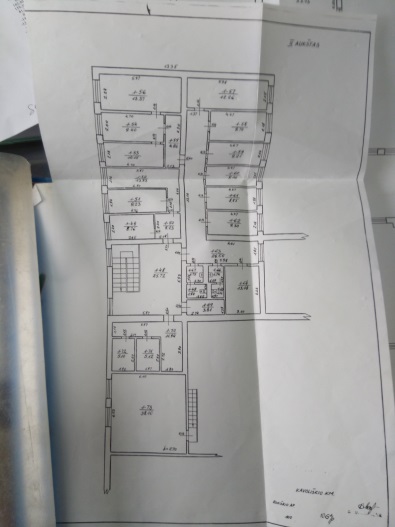 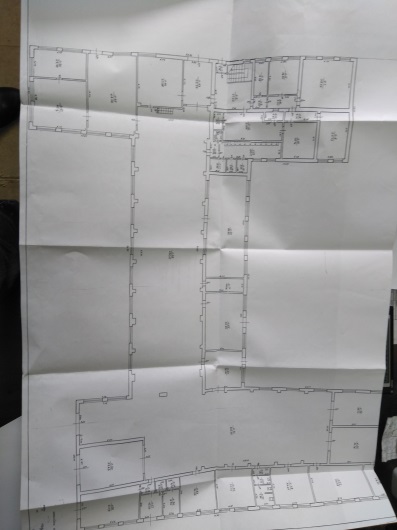 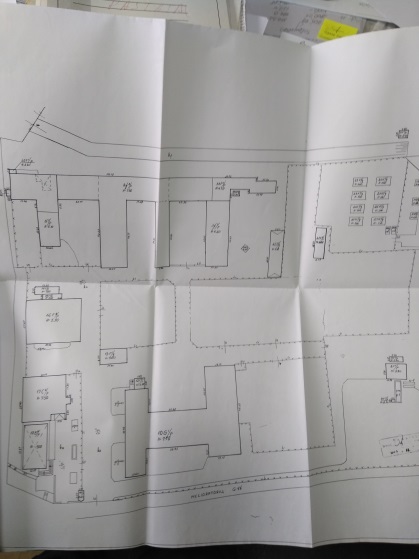 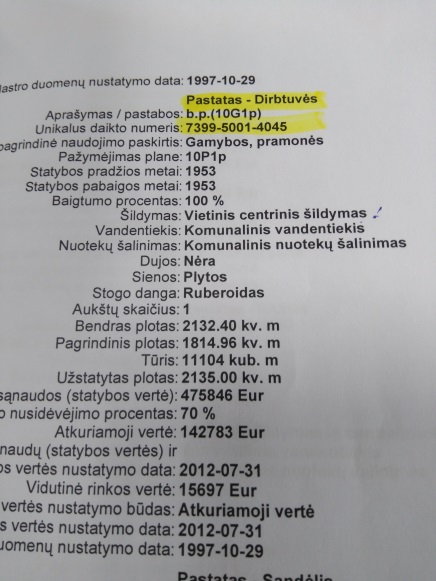 Pastato charakteristikos Pastato charakteristikos Adresas (vietovė)Sodo g.1A Kavoliškis Rokiškio r. LietuvaNuosavybės forma Išperkama nuomaDetalusis planasPažymėjimas plane: 10 P1pEsama pastato (statinio) paskirtis (aprašyti)Pastatas - dirbtuvėsPlanuojamo pastato (statinio) paskirtis pagal teritorijų planavimo dokumentus (aprašyti)Pastatas - dirbtuvėsPastato (statinio) plotas (kv.m)1814,40 m²Esama pastato (statinio) būklė (gera, patenkinama, bloga) Gera. Nauja stogo danga, keičiami langaiGretimų teritorijų režimas (aprašyti)Papildomai yra patalpa administracijai, kontorai; darbuotojų persirengimui patalpos -  40 m²Ar pastatas (statinys) eksploatuojamas?Eksploatuojamas, naudojamas kaip įrangos, technikos sandėlysSusisiekimo infrastruktūra (aprašyti):Magistraliniai, rajoniniai keliaiKvartaliniai keliai (gatvės)Patogus privažiavimas bet kokio tipo transportui, išvystyta infrastruktūra, tinka nuomoti kaip gamybai, taip ir ilgalaikiam/trumpalaikiam sandėliavimui, teritorija yra lengvai randama, geras susisiekimas, yra galimybė papildomai kartu išsinuomoti administracines ir sandėliavimo patalpas.Inžinerinė infrastruktūra (magistralinė, kvartalinė) (aprašyti):VandentiekisBuitinės ir lietaus nuotėkosElektros tinklaiGatvių apšvietimo tinklaiŠilumos tinklaiPastatas su savo automobilių stovėjimo aikštele su tiesioginiu privažiavimu.Patalpos nešildomos, yra vietinis šildymas.Elektra – atskiras įvadas, 630 kW, galima padidinti. 
Pastate yra priešgaisrinė signalizacija, apsaugos signalizacija.
Pastato lauko aikštelės filmuojamos vaizdo kameromis, suteikiama galimybė prie kamerų jungtis nuotoliniu būdu (pagal poreikį). Teritorija stebima vaizdo kamerų pagalba 24 val. per parą.Teritorija (1,5905 ha) aptverta, didžioji dalis – betoninėmis plokštėmis.Vanduo, geras privažiavimas, 